08.05.2020r. piątekWitamy wszystkich serdecznie!	Mamy dla Was dobrą wiadomość, dziś znów piątek - ostatni dzień w szkole 
i w „wirtualnej” świetlicy. Całkiem niedawno był majowy długi weekend, w którym obchodziliśmy święta: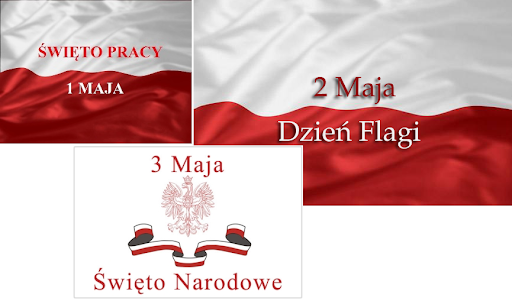 	W naszej szkole w związku z tymi świętami realizowaliśmy projekt KOCHAM POLSKĘ. Bardzo dziękujemy Wam za aktywny udział. Jesteśmy z Was bardzo dumni!	Przygotowaliśmy prezentację, w której możecie podziwiać efekty Waszej pracy. Mamy nadzieję, że oglądanie prezentacji sprawi Wam przyjemność.	Jutro w sobotę 9 maja kolejne święto majowe - Dzień Unii Europejskiej. Jest to święto obchodzone przez 27 państw członkowskich. Polska dołączyła do UE w dniu 1 maja 2004 roku. Symbole Unii Europejskiej to: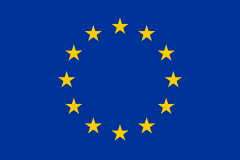 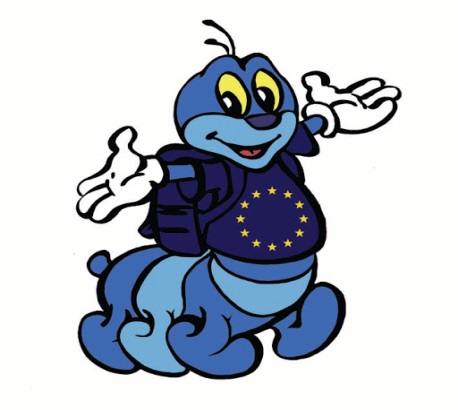 HYMN UNII EUROPEJSKIEJ – „Oda do radości”:https://www.youtube.com/watch?v=BiW4YNUmI5MPozdrawiamy wszystkich! Bądźcie zdrowi!😊😊😊Zespół nauczycieli świetlicy szkolnej